Сумська міська радаВиконавчий комітетРІШЕННЯЗ метою забезпечення жителів міста Суми якісними та безперебійними послугами з утримання будинків і споруд та прибудинкових територій, розглянувши звернення товариства з обмеженою відповідальністю «Керуюча компанія «Коменерго-Суми»  (лист від 26 червня 2017 року № 559/1/07-02), враховуючи рішення виконавчого комітету Сумської міської ради від 25.09.2008 року № 478 «Про затвердження результатів конкурсу по відбору підприємств з надання послуг по утриманню житлових будинків, споруд і прибудинкових територій, що перебувають у комунальній власності територіальної громади міста Суми», Договір про надання комунального замовлення на послуги з утримання будинків і споруд та прибудинкових територій комунальної власності територіальної громади міста Суми  від 01.10.2008 року № 93, укладений між департаментом інфраструктури міста Сумської міської ради та товариством з обмеженою відповідальністю «Керуюча компанія «Коменерго-Суми», відповідно до статті 31 Закону України «Про житлово-комунальні послуги» та постанови Кабінету Міністрів України від 01.06.2011 №869 «Про забезпечення єдиного підходу до формування тарифів на житлово-комунальні послуги», керуючись підпунктом 2 пункту «а» статті 28 та частиною першою статті 52 Закону України «Про місцеве самоврядування в Україні», виконавчий комітет Сумської міської радиВИРІШИВ:1. Встановити тарифи на послуги з утримання будинків і споруд та прибудинкових територій товариства з обмеженою відповідальністю «Керуюча компанія «Коменерго-Суми» згідно з додатками №№ 1-248.2. Департаменту соціального захисту населення Сумської міської ради (Масік Т.О) здійснювати відшкодування витрат, пов’язаних з наданням населенню пільг та субсидій на оплату послуг з утримання будинків і споруд та прибудинкових територій ТОВ «КК «Коменерго-Суми».3. ТОВ «КК «Коменерго-Суми» узгоджувати зі споживачем (ОСББ, будинковим комітетом або іншим органом самоорганізації населення) види робіт по складовій тарифу «поточний ремонт», по закінченні робіт.4. ТОВ КК «Коменерго-Суми» здійснювати перерахунок  розміру плати за послугу у разі ненадання або надання її не в повному обсязі відповідно до законодавства України.5. Вважити таким, що втратило чинність рішення виконавчого комітету Сумської міської ради від 26.01.2017 р. № 48 «Про тимчасові тарифи на послуги з утримання будинків і споруд та прибудинкових територій товариства з обмеженою відповідальністю «Керуюча компанія «Коменерго-Суми».6. Рішення набирає чинності через 15 днів з моменту оприлюднення на сайті Сумської міської ради.Міський голова                                                                              О.М. ЛисенкоЧеркашин О.О., тел.  61-83-43Розіслати: Яременку Г.І., Журбі О.І, Масік Т.О., ТОВ «КК «Коменерго-Суми», Кохан А.І.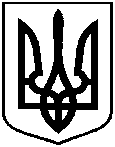 Проектоприлюднено«__»_________ 2017 р.від___________№_____________Про тарифи на послуги з утримання будинків і споруд та прибудинкових територій товариства з обмеженою відповідальністю «Керуюча компанія «Коменерго-Суми»